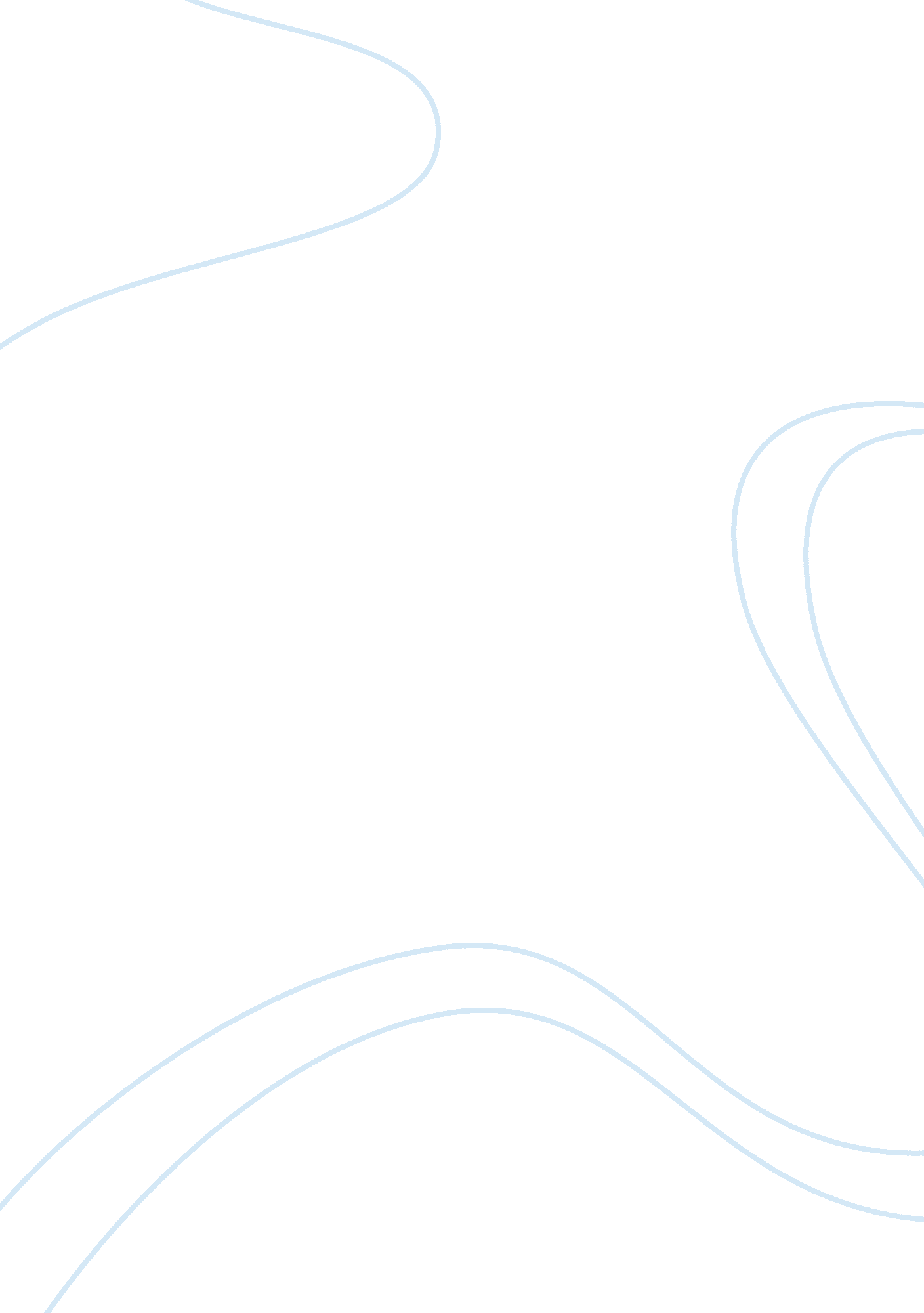 Description of the behavior of an e-voting system essay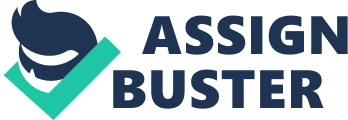 From the Voting page clients will be able to open their election pages and vote for the candidates. According to the login credentials, system will determine if the user IS Administrator or the user and open the pages given access to the user credentials. During this tool’s design Papillae Crypto Web Services was used. 1. 2 Scope The main scope of this software is to be able to show the usability of the PAT Web Services and how it can be applied to an online voting tool. Additionally, there will be maintenance processes applied to improve the efficiency of Web services. The e-voting system to be discussed makes up a relatively small part of the whole election process. From a technical viewpoint the elections are made up of the following components: ; calling of elections, registration of candidates, ; preparation of polling list, ; voting (a subset of which is e-voting), ; Counting of votes. Other components such as auditing, reviewing of complaints and other supporting activities could be mentioned. The e-voting system that will be developed assumes: Voter lists have been prepared and are available in a database. User are assigned “ User” type and Administrators are assigned “ Adman” type. The candidate lists have been prepared and are available in a suitable format and lastly, e-votes are counted separately and are later added to the rest of the votes. The online e-voting system is made up from: voter lists (including the polling division and constituency assigned to the voter), candidate lists (by constituencies), whispered will of the voters. The output is made up from: Summarized voting result of e-voters and list of voters who used e-voting. 